Приложение 5Протокол по итогам экспертного мероприятияПРОТОКОЛ № 1Проведения экспертного мероприятия по теме: «1- е заседание рабочих групп по созданию московского биотехнологического кластера»«04» сентября 2014 г.Дата проведения мероприятия: «04» сентября 2014 г.Место проведения мероприятия: Москва, Берсеневский пер, д. 2, стр. 1(адрес проведения)Наименование организации, на базе которой проводится мероприятие: API Moscow Красный Октябрь (Центр инновационного развития Москвы(полное наименование организации) Общее количество участников: 137 человек Аналитическое резюме (не менее 1,5 - 2 стр.):На мероприятии присутствовали представители 137.(аналитика, несколько диаграмм с нарезками по разным признакам собранной информации об экспертах)Распределение участников по экспертным группам представлено на рис. 1.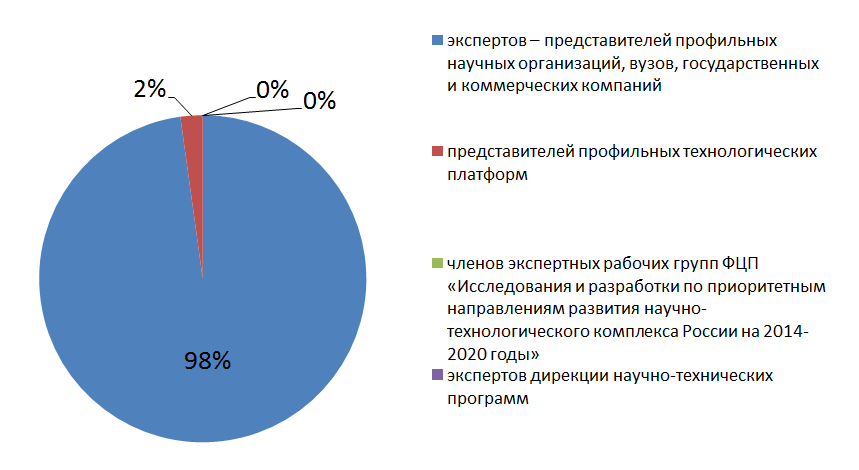 Рис. 1 – Распределение участников экспертного мероприятия по тематическим группамДля уточнения принадлежности участников к областям компетенций («Наука/Технологии; «Бизнес»; «Государственное управление») выполнен анализ профилей организаций, которые представляли участники.Распределение участников по областям компетенций представлено на рис. 2.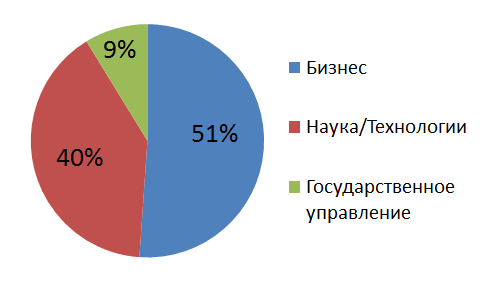 Рис. 2 – Распределение участников по областям компетенцийПроведено обсуждение следующих рабочих материалов и документов НИР эксперт техплатформы Осьмакова Алина Геннадиевна, исполнительный директор НТ НП "ТП БиоТех2030" предложила экспертную работу сосредоточить в «Биотех 2030» как ОЦП по биотехнологии), эксперт от техплатформы Абрамычева Ирина Сергеевна, директор по развитию НТ НП "ТП БиоТех2030" предложила участникам 1 заседания принять участие в опросе Дельфи по направлению биотехнологииЭкспертами Бебуров Михаил Юрьевич Директор ГНЦ РФ ФГУП «ГосНИИгенетика» поднял вопрос о целевой поддержке отечественных научных разработок в области биотехнологий, эксперт Ахаев Дмитрий Николаевич, заместитель декана биологического факультета МГУ по инновационной деятельности поднял вопрос о необходимости патентной поддержке технологий, эксперт Просветов Павел Викторович, генеральный директор ООО «ТампоМеханика» высказал предложение об использовании биоразлагаемой одноразовой посуды на московских мероприятиях как о механизме поддержки развитию биотехнологий в Москве. Что соответствует мировым трендам устойчивого «зеленого» развития.Проведено обсуждение следующих важнейших концептуальных вопросов развития сети отраслевых центров научно-технологического прогнозирования эксперт Беневоленский Максим Сергеевич, директор ООО НПП "Трис" поднял вопрос о спецсервисах в рамках кластера, в том числе по прогнозу.В ходе дискуссии были зафиксированы основные точки зрения экспертов Сенченя Григорий Иванович, Заместитель руководителя Департамента науки, промышленной политики и предпринимательства города Москвы высказал, поддержанную участниками идею о необходимости и своевременности создания биотехнологического кластера в Москве, как ответ на санкции и создание базиса для импортозамещения.По итогам мероприятия приняты следующие решения: валидировать предоставленные материалы с рекомендациями усилить изучения вопроса развития биоразлагаемых продуктов. ПротоколОрганизаторы мероприятия:Координатор технологической платформы Биотех 2030            			Осьмакова Алина Операционный директор Future Biotech							Анастасия Дёмина№ п/пПункт программыОсновные темы выступленияТематика обсуждений (выступления экспертов)Создание Московского биотехнологического кластера. Приоритетные направления развития биотехнологий в Московском регионе. Цели и задачи. Требования к программе кластера. Об отраслевых центрах научно-технологического прогнозирования по биотехнологииДокладчик: Орлова Надежда Владимировна, Генеральный директор Исследовательской компании «Аберкейд»О принципах создания МБКПриоритеты развития биотехнологий в Московском регионе. Связь приоритетов и программы кластера с программой «Био 2020). Дорожной картой «Развитие биотехнологий и генной инженерии»Привлечение участников МБК к работе отраслевых центрах научно-технологического прогнозирования по биотехнологииЭксперт  Бебуров Михаил Юрьевич Директор ГНЦ РФ ФГУП «ГосНИИгенетика» Поднял вопрос о целевой поддержке отечественных научных разработок в области биотехнологийСуществующие и создаваемые инструменты поддержки биотехнологии в Московском регионе. Перспективы московского биотехнологического кластера. Докладчик: Сенченя Григорий Иванович, Заместитель руководителя Департамента науки, промышленной политики и предпринимательства города МосквыКластерный подход как инструмент развития Москвы.Биотехнология, как основа развития «зеленой» МосквыМеханизмы стимулирования инновационного биотехнологического бизнеса в Москве.Эксперт Беневоленский Максим Сергеевич, директор ООО НПП "Трис" поднял вопрос о спецсервисах в рамках кластера.Эксперт Ахаев Дмитрий Николаевич, заместитель декана биологического факультета МГУ по инновационной деятельности поднял вопрос о необходимости патентной поддержке технологийЭксперт Просветов Павел Викторович, генеральный директор ООО «ТампоМеханика» высказал предложение об использовании биоразлагаемой одноразовой посуды на московских мероприятиях как о механизме поддержки развитию биотехнологий в Москве. Что соответствует мировым трендам устойчивого «зеленого» развития. Обсуждение предложений по выбору руководителей и координаторов рабочих групп.Создание рабочих груп в том числе по работе в рамках ОЦПЭксперт Осьмакова Алина Геннадиевна, исполнительный директор НТ НП "ТП БиоТех2030" предложила экспертную работу сосредоточить в «Биотех 2030» как ОЦП по биотехнологииОрганизация группы экспертов отраслевых центров научно-технологического прогнозирования по биотехнологииПривлечение экспертов МБК к работе отраслевых центров научно-технологического прогнозирования по биотехнологииЭксперт Абрамычева Ирина Сергеевна, директор по развитию НТ НП "ТП БиоТех2030" предложила участникам 1 заседания принять участие в опросеДельфи по направлению биотехнологии.